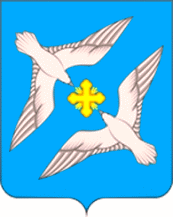 АДМИНИСТРАЦИЯ МУНИЦИПАЛЬНОГО ОБРАЗОВАНИЯ СЕЛЬСКОЕ ПОСЕЛЕНИЕ «УСПЕНСКОЕ» РЖЕВСКОГО РАЙОНА ТВЕРСКОЙ ОБЛАСТИПОСТАНОВЛЕНИЕ01.02.2019                                                                                                                 № 13О признании утратившим силу постановленияАдминистрации МО сельское поселение «Успенское»Ржевского района Тверской области от 01.06.2012 № 19/3« Об утверждении Порядка разработки и утвержденияадминистративных регламентов предоставлениямуниципальных услуг в сельском поселении«Успенское» Ржевского района Тверской области».В целях приведения муниципальных нормативных правовых актов в соответствии с законодательством Российской Федерации  Администрация сельского поселения «Успенское»ПОСТАНОВЛЯЕТ:1.Признать утратившим силу постановление Администрации МО сельское поселение «Успенское» Ржевского района Тверской области  от 01.06.2012 № 19/3 « Об утверждении Порядка разработки и утверждения административных регламентов предоставления муниципальных услуг в сельском поселении «Успенское» Ржевского района Тверской области».2. Контроль за исполнением настоящего постановления оставляю за собой.3. Настоящее постановление вступает в силу со дня его подписания, подлежит обнародованию в установленном порядке и размещению на официальном сайте администрации сельского поселения «Успенское» в информационно-телекоммуникационной сети Интернет.Глава сельского поселения «Успенское»                                         В.А.Громов